Miyazaki International CollegeCourse SyllabusFALL 2020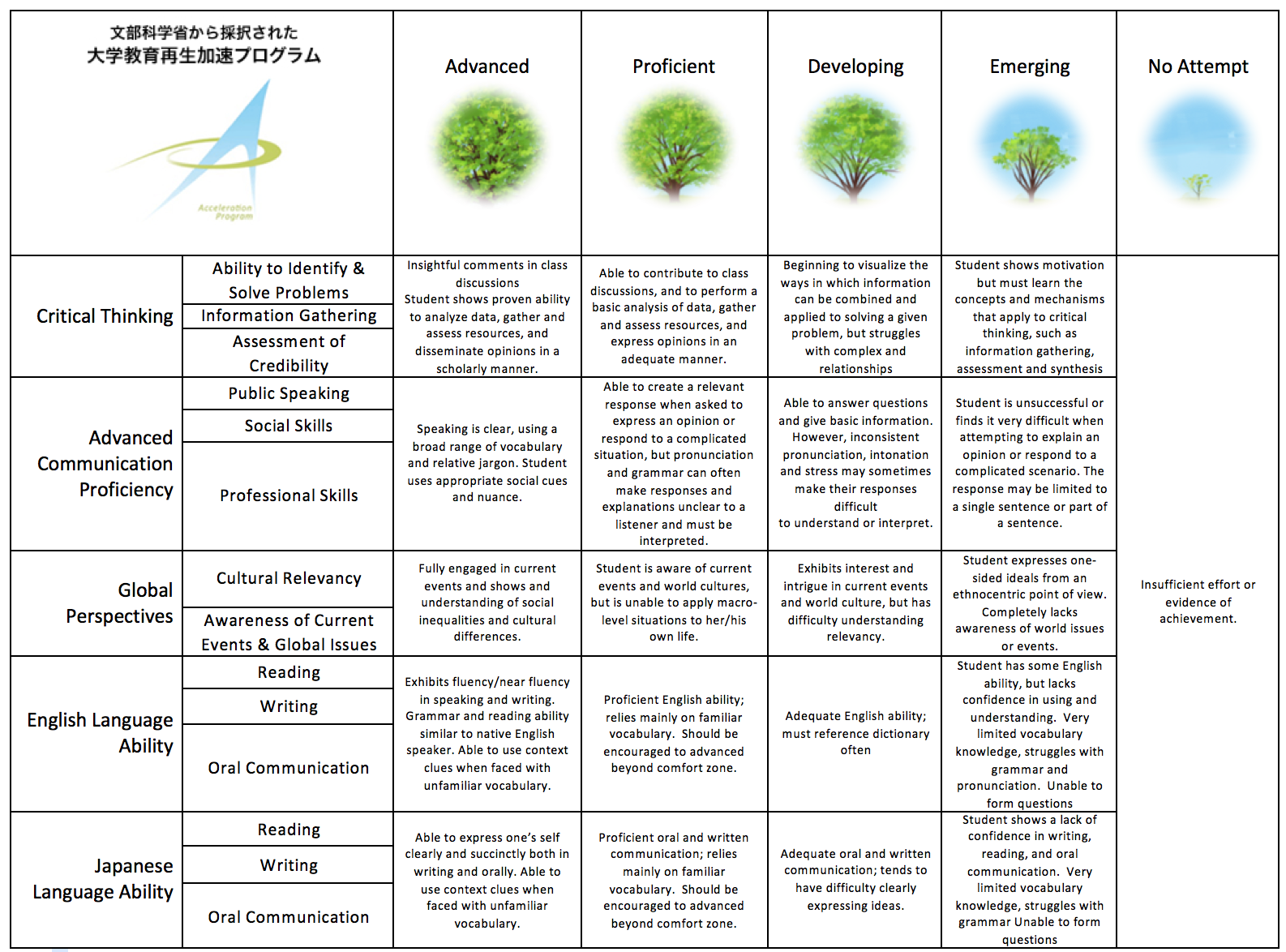 Course Title (Credits)IDS-316: Theories and Practices of Presentation (3 Credits)Course Designation for TCn/aTeacherTeacherInstructorJason AdachiE-mail addressjadachi@sky.miyazaki-mic.ac.jpOffice/ExtMIC 2-205/ Ext. 782Office hoursMW 15:45-17:15Course Description:Course Description:Course Description:One of the basic tools of success in the 21st century workplace is the ability to combine effective verbal presentation skills with advanced audio/visual media technology. In this course, students will hone their communication skills for use in presentations to both small and large groups of listeners, and will learn how to use AV components, projection equipment, and computers effectively to facilitate audience comprehension. To do this, the course uses simulations based on real-world scenarios to practice presentation research, problem-solving, and materials preparation. Emphasis is placed on helping students to identify and address audience needs.One of the basic tools of success in the 21st century workplace is the ability to combine effective verbal presentation skills with advanced audio/visual media technology. In this course, students will hone their communication skills for use in presentations to both small and large groups of listeners, and will learn how to use AV components, projection equipment, and computers effectively to facilitate audience comprehension. To do this, the course uses simulations based on real-world scenarios to practice presentation research, problem-solving, and materials preparation. Emphasis is placed on helping students to identify and address audience needs.One of the basic tools of success in the 21st century workplace is the ability to combine effective verbal presentation skills with advanced audio/visual media technology. In this course, students will hone their communication skills for use in presentations to both small and large groups of listeners, and will learn how to use AV components, projection equipment, and computers effectively to facilitate audience comprehension. To do this, the course uses simulations based on real-world scenarios to practice presentation research, problem-solving, and materials preparation. Emphasis is placed on helping students to identify and address audience needs.Course Objectives:Course Objectives:Course Objectives:Students will:learn how principles of conceptual planning and visual design can enhance the effectiveness of presentation materials. examine criteria by which appropriate media, technology and presentation styles may be selected to fulfill a variety of needs.plan and deliver a variety of instructional presentations for peer, self and instructor evaluationdevelop a practical familiarity with a variety of presentation technologies Students will:learn how principles of conceptual planning and visual design can enhance the effectiveness of presentation materials. examine criteria by which appropriate media, technology and presentation styles may be selected to fulfill a variety of needs.plan and deliver a variety of instructional presentations for peer, self and instructor evaluationdevelop a practical familiarity with a variety of presentation technologies Students will:learn how principles of conceptual planning and visual design can enhance the effectiveness of presentation materials. examine criteria by which appropriate media, technology and presentation styles may be selected to fulfill a variety of needs.plan and deliver a variety of instructional presentations for peer, self and instructor evaluationdevelop a practical familiarity with a variety of presentation technologies Course Schedule:Course Schedule:Course Schedule:DayTopicContent/Activities1Why do presentations fail?Discussion: establishing criteria for good/bad presentations and presenters2Presentation RubricsGroup work: presentation of group generated rubricsCompilation of group rubrics3Presentation 1: speaker onlyEstablish personal and group goals for improvement. Preparation for Presentation #14Presentation 1 cont.Recording of Presentation #1Peer, self and instructor feedback.5A framework for planning media useAudience analysis, learning styles, establishment of lesson/presentation objectives, rubrics.6A framework for planning media useComponent reading, preparation and group presentation.7Implementing the media planDiscussion of media use framework and comprehension exercises8Implementing the media planEquipment safety, venue setup parameters, AV showmanship, evaluation9Visual Literacy and Design Visual Literacy vs. Visual Design Elements of visual design (contrast, repetition, alignment, proximity) 10Visual Literacy and Design Practical application exercisesEvaluating examples of poster presentations11Presentation 2: fixed-mediaPrepare drafts for fixed-media presentation for mid-sized groups. Obtain peer feedback on drafts.12Presentation 2: fixed-mediaReview Presentation 1 video and feedback. Review personal goals for improvement.Revise and record fixed-media presentation. 13Presentation 2 critique and revisionEvaluation of Presentation 2 in context of visual literacy and design14Presentation 2 critique and revisionPost fixed-media presentations on the Moodle for peer-feedback15Principles of dynamic media designElements of effective multimedia and dynamic presentation design: clarity and relevance16Principles of dynamic media designElements of effective multimedia and dynamic presentation design: animation and plot17Dynamic media: Project planningIdea flow, continuity, and “storytelling” through media. Conceptualize and begin to prepare Presentation 3.Preparation of outlines.18Dynamic media: Project planningTranslation of outlines to storyboards.Storyboard feedback and revision.19Sound dynamicsIssues and techniques for sound recordingDrafts of slide composition for Presentation 3. 20Sound dynamicsRevision of slide composition for Presentation 3.21Presentation 3:dynamic mediaPresentation 3 to large group and revision for web publication22Presentation 3:dynamic mediaProcessing of recorded presentations for web publication 23Standalone media: project planningConceptualize and draft an instructional video. Justify design and technique choices in written proposal.24Standalone media: project planningOutlining and storyboarding of video conceptFeedback group presentation/discussion 25Digital Video Production and EditingTechniques of video recording and post-production editing. 26Digital Video Production and EditingApplications for smartphone, pad and e-book technology in education.27Preview and revision of Presentation 4Continued development of Presentation 4. Discussion of topics in distance learning, and educational services such as Moodle.28Preview and revision of Presentation 4Revisions for Presentation 4. Revised rubric and criteria from the beginning of the course. Self, peer, and instructor feedback.29Presentation 4:standalone mediaPresentation and feedback, Group 130Presentation 4:standalone mediaPresentation and feedback, Group 2Final ExamRequired Materials:Required Materials:Required Materials:Reading material will be distributed in class, or posted on the Moodle. There are no required textbooks. Students are expected to keep this syllabus and all class materials organized neatly in a binder, and to bring the binder to every lesson.Reading material will be distributed in class, or posted on the Moodle. There are no required textbooks. Students are expected to keep this syllabus and all class materials organized neatly in a binder, and to bring the binder to every lesson.Reading material will be distributed in class, or posted on the Moodle. There are no required textbooks. Students are expected to keep this syllabus and all class materials organized neatly in a binder, and to bring the binder to every lesson.Course Policies (Attendance, etc.):Course Policies (Attendance, etc.):Course Policies (Attendance, etc.):ATTENDANCE POLICYYou are expected to be punctual and to attend all lessons. When you miss a lesson, it is your responsibility to see your teachers afterwards (and perhaps other students who attended the lesson), to find out how to catch up with the work you missed. If you expect to be absent from a forthcoming lesson, you should contact the instructor to explain your absence at least one day in advance. ATTENDANCE POLICYYou are expected to be punctual and to attend all lessons. When you miss a lesson, it is your responsibility to see your teachers afterwards (and perhaps other students who attended the lesson), to find out how to catch up with the work you missed. If you expect to be absent from a forthcoming lesson, you should contact the instructor to explain your absence at least one day in advance. ATTENDANCE POLICYYou are expected to be punctual and to attend all lessons. When you miss a lesson, it is your responsibility to see your teachers afterwards (and perhaps other students who attended the lesson), to find out how to catch up with the work you missed. If you expect to be absent from a forthcoming lesson, you should contact the instructor to explain your absence at least one day in advance. Class Preparation and Review:Class Preparation and Review:Class Preparation and Review:Students are expected to spend at least one hour reviewing and doing homework and one hour preparing for every hour of lesson time.Students are expected to spend at least one hour reviewing and doing homework and one hour preparing for every hour of lesson time.Students are expected to spend at least one hour reviewing and doing homework and one hour preparing for every hour of lesson time.Grades and Grading Standards:Grades and Grading Standards:Grades and Grading Standards:Class activities/assignments      30%	Presentations                   20%		Projects                        20%Quizzes and Examinations       30%	　　　　　　　　	      100%Class activities/assignments      30%	Presentations                   20%		Projects                        20%Quizzes and Examinations       30%	　　　　　　　　	      100%Class activities/assignments      30%	Presentations                   20%		Projects                        20%Quizzes and Examinations       30%	　　　　　　　　	      100%Methods of Feedback:Methods of Feedback:Methods of Feedback:In principle, graded work will be returned by the instructor within one week of submission with appropriate feedback, i.e., grade, comments, etc.In addition, class participants will be asked to perform self and peer evaluations of projects and presentations throughout the course using an evolving presentation rubric.In principle, graded work will be returned by the instructor within one week of submission with appropriate feedback, i.e., grade, comments, etc.In addition, class participants will be asked to perform self and peer evaluations of projects and presentations throughout the course using an evolving presentation rubric.In principle, graded work will be returned by the instructor within one week of submission with appropriate feedback, i.e., grade, comments, etc.In addition, class participants will be asked to perform self and peer evaluations of projects and presentations throughout the course using an evolving presentation rubric.Diploma Policy Objectives:Diploma Policy Objectives:Diploma Policy Objectives:Work completed in this course helps students achieve the following Diploma Policy objective(s): Advanced thinking skills (comparison, analysis, synthesis, and evaluation) based on critical thinking (critical and analytic thought)The ability to identify and solve problems Advanced communicative proficiency in EnglishProficiency in the use of information technologyWork completed in this course helps students achieve the following Diploma Policy objective(s): Advanced thinking skills (comparison, analysis, synthesis, and evaluation) based on critical thinking (critical and analytic thought)The ability to identify and solve problems Advanced communicative proficiency in EnglishProficiency in the use of information technologyWork completed in this course helps students achieve the following Diploma Policy objective(s): Advanced thinking skills (comparison, analysis, synthesis, and evaluation) based on critical thinking (critical and analytic thought)The ability to identify and solve problems Advanced communicative proficiency in EnglishProficiency in the use of information technologyNotes:	Notes:	Notes:	Schedule, grading, policies and procedures of this course are subject to change at the discretion of the instructor.Schedule, grading, policies and procedures of this course are subject to change at the discretion of the instructor.Schedule, grading, policies and procedures of this course are subject to change at the discretion of the instructor.